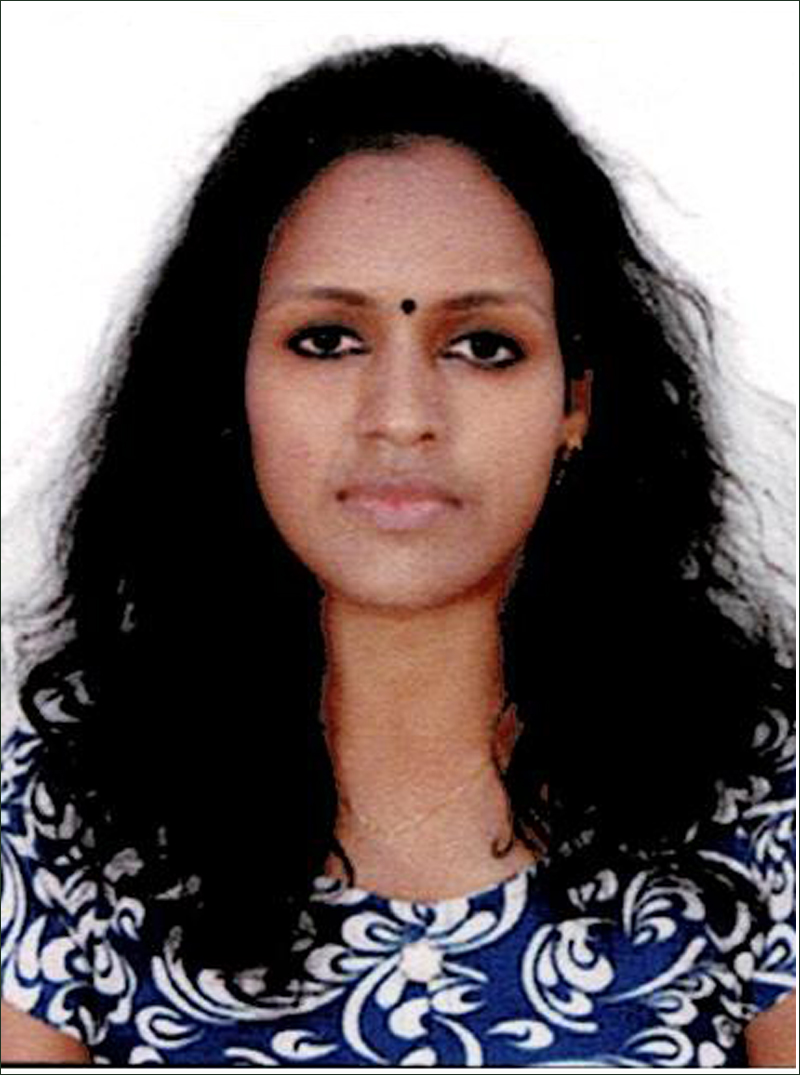 CURRICULUM VITAEPRASEETHAMOL VASUDEVAN Kochidappallikkalayil   (H)Punnathura (W) P.OKOTTAYAM- 686632Email id: praseethamalu89@gmail.com			  Mob: 9946215216OBJECTIVETo gain exposure to new challenges  in Clinical Nursing Field and contribute  whole to the welfare of society through my skill and knowledge. PERSONAL PROFILEName 				:	Praseethamol VasudevanFather's name		: 	E.K. VasudevanDate of Birth			: 	28-02-1989Age 				: 	30 yearsGender 			:	Female Nationality 			:	IndianReligion 			:	Hindu Marital status 		:	Single LANGUAGES KNOWNTo Write 			:	English, Hindi,  MalayalamTo Speak 			:	English, Hindi, MalayalamTo Read 			:	English, Hindi, MalayalamACADEMIC QUALIFICATIONEXPERIENCEDUTIES AND RESPONSIBILITIES Working as a staff nurseTaking over from on duty staff, checking and recording of inventory of equipments and medicines, assessing and condition of the patient.Identify the ECG rhythms and monitoring telemetryCare of narcotic drugsExcellent communication and interpersonal skills with the ability to demonstrate.Care of narcotic and controlled drugsFollowed infection control policies and procedures.Preparing patients for various  diagnostic procedurePreparing and administering medicationsMaintaining patients documents.Assisting  with activities of daily living Pressure careGuiding and assisting student nurse in the bedsideMaintaining  fluid and electrolyte balanceGreat ability to deal with the queries and problems.Excellent communications and  interpersonal skills with the ability to demonstrate.Develop report  with patient, family, staff, and physicians. Relate well to people from a variety of culturePreparing and administering medicationsHandling RTA patients.Handling neuro patients and stroke patients.Blood transfusion giving property after checking the blood group and cross matching blood group, correct serial  number and expiring date.Provide all comprehensive nursing care to all operated patients.Managing patients with various medical and surgical conditionsFollowed infection control policies and procedures.Maintaining fluid and electrolyte imbalance.Preparing  and administering medications.Assist doctors for procedures eg. Intubation, Lumbar puncture.Assisting  patient’s home status and organizing support if need.Checking observation and making sure patients vital care stable. Care of patients with central linesCare of elderly and disable patients.Monitoring patients closely and effectivelyResponsible for ensuring safe manual handling techniques/ use of movable and fixed hoist.Discharging and following of careCLINICAL PROCEDURE IV cannulationAssisting lumber puncture NG tube insertation and removalUrinary catheter insertationGlucose check using glucometerUsing cardiac monitorAdministering medicationLooking other pre & post operative patientsAssisting to daily living activitiesUsage of safe technique infection control policies and protocolPrepare & calculating all medicines. Safe handling  and record of drugs.EQUIPMENTS USEDSuction apparatusPulseoxy meterGlucometerDressing trollySTRENGTH Urge to learn new technical skills Good communication skillsREFERENCEDr. P.C. Joseph  MBBS, MD			2.    Ms. Kadeja ( Reg No. 493)	Senior Consultant Physician & Endoscopist	Nursing Superintendent 	Ph: 2734048						       Orchid Institute of health  Care        & Research Pvt. Ltd. MalappuramDECLARATION	I hereby declare that the information furnished above is true to the best of my knowledge  and belief.Place: KottayamDate:							PRASEETHAMOL VASUDEVAN 	Course Board / UniversityYear Percentage GNM KPM Hospital, Pvt.Ltd, Malappuram , Kerala2009-2013First ClassBsc.BotanyK.E. College Manannam, Kottayam, Kerala2006-2009First ClassVHSEVHSE Kanakkary, Kottayam, Kerala2004-2006First ClassSSLCGHSS Ettumanoor, Kottayam, Kerala2004Third Class Course HOSPITALStatus & SpecificationYearExperience STAFF NURSE ORCHID Hospital, Downhill, Malappuram Medical  & Surgical  Ward21-09-2013 to 02-05-20195 year & 7 months 